Consumidores Secundarios(carnívoros). Se alimentan de herbívoros.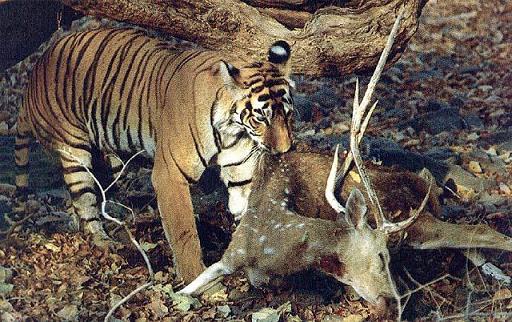 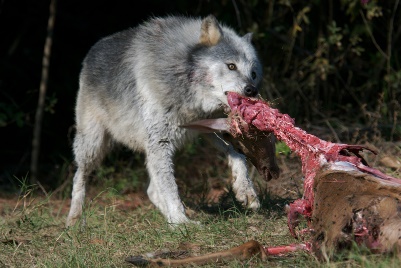 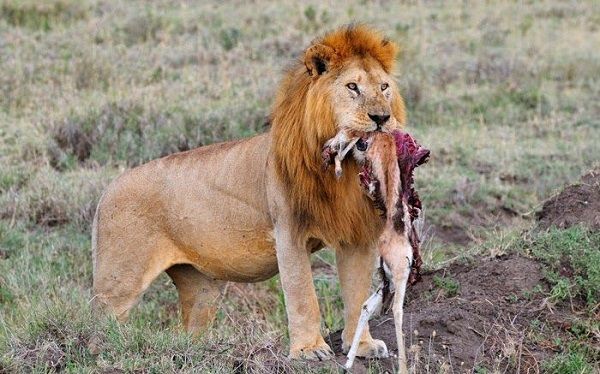 